        YOUR COLLEGE APP CHEAT SHEET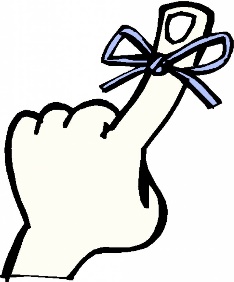     You think you’ll remember that password, but just in case…SAVE SUGGESTIONS: (1) If you would like any of your password info to be saved on your GWCS CoyoteWeb account – send it in an email to Mrs. Sinichko.  Why would you do this?  In case you are working on college stuff at school and can’t remember your account login info.  (2) After you complete this cheat sheet – take a photo with your phone for easy access.Your Full Name:Your Email Address (used for applications)Time for a grown-up email!  
Do not use GWCS email as that account will be deleted after you graduate.College Board Login & Password:Login:                                                                                      Password: ACT Login & PasswordLogin:                                                                                      Password:Common App Login & Password:Login:                                                                                      Password:Alt College Online Login & Password:Login:                                                                                      Password:Alt College Online Login & Password:Login:                                                                                      Password:Alt College Online Login & Password:Login:                                                                                      Password:GWCS College Counselor:
(assigned during conference – not your Advisor)Counselor Name:I have emailed or handwritten my counselor and asked for a letter of recommendation.Teacher Recommender #1:Teacher Name:I have emailed or handwritten this teacher and asked for a letter of recommendation.Teacher Recommender #2:Teacher Name:I have emailed or handwritten this teacher and asked for a letter of recommendation.